Naftas ielas 19, Ventspilī EC posteņa ēkas 1.stāva starpsienu pastiprināšanastehniskās dokumentācijas izstrādePOJEKTĒŠANAS   UZDEVUMSIevadsVAS “Latvijas dzelzceļš” (turpmāk - LDz) Naftas ielā 19, Ventspilī pieder EC posteņa ēka (būves kad. apzīmējums 27000300116008), kura ir izvietota publiskās lietošanas dzelzceļa infrastruktūras zemes nodalījuma joslā. Zeme pieder Latvijas valstij Satiksmes ministrijas personā un ir nodota valdījumā LDz. Ēkas kopējā platība ir 483m2 ar trīs virszemes stāviem. Pamati veidoti no monolītā dzelzsbetona, sienas no silikātķieģeļiem. Ēkas ekspluatācijas laikā notiek starpsienu sēšanās ēkas pirmajā stāvā, kas veicina to plaisāšanu un apmetuma drupšanu, kā arī grīdu deformāciju (foto Nr.1). Rezultātā veidojas bīstamas situācijas, kas apdraud darbinieku un ēkas apmeklētāju drošu pārvietošanos. 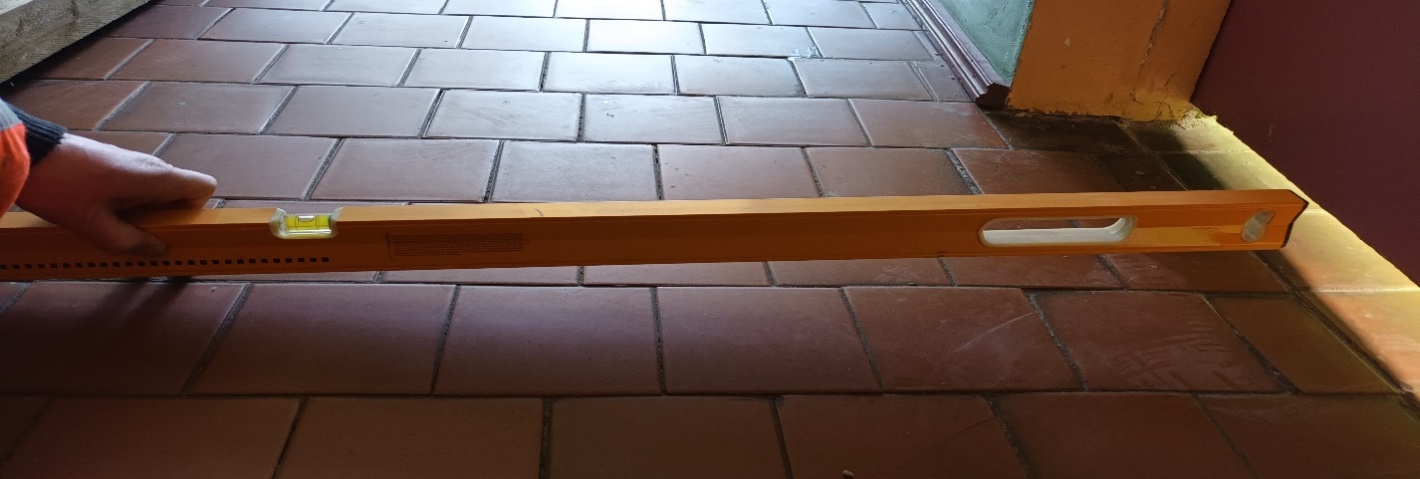 Foto Nr.12. MērķisLai nodrošinātu efektīvu un drošu dzelzceļa infrastruktūras nekustamā īpašuma ekspluatāciju un īpašuma sakārtošanu, novērstu ēkas starpsienu tālāko bojāšanos ir nepieciešams veikt starpsienas stiprināšanu (vai demontāžu) un remontu (vai starpsienu montāžu no vieglām konstrukcijām). Minēto būvdarbu veikšanai ir jāizstrādā tehniskā dokumentācija ēkas starpsienu un grīdu remontam (Paziņojums par būvniecību vai Paskaidrojuma raksts - atbilstoši Ministru kabineta 2014.gada 2.septembra noteikumiem Nr.529 ”Ēku būvnoteikumi” un citiem LR normatīvajiem aktiem).3. Darba uzdevums3.1. Izstrādāt tehnisko dokumentāciju par ēkas starpsienu stiprināšanu un remontu, kā arī grīdu izlīdzināšanu,  t.sk. Darba organizācijas projektu;3.2. Nepieciešamības gadījumā veikt deformāciju novērtēšanu būves konstrukcijās. Veikt būves konstrukciju tehnisko apskati, novērtējot to tehnisko stāvokli.3.3. Veikt nepieciešamos atsegšanas, zondāžas un šurfēšanas darbus.3.4. Izstrādāto projektu saskaņot VAS “Latvijas dzelzceļš” Nekustamā īpašuma pārvaldē un Būvvaldē, ievietojot to BIS sistēmā;3.5. Izstrādāt būvdarbu ekonomisko daļu, aprēķinot darba apjomus un sastādot izmaksu tāmi.4. Rezultāts4.1. Izstrādāts un saskaņots ēkas starpsienu un grīdas remonta projekts  saskaņā ar Ministru kabineta 2014.gada 2.septembra noteikumiem Nr.529 ”Ēku būvnoteikumi” un citiem LR normatīvajiem aktiem. 4.2. Sagatavota projekta ekonomiskā daļa – darbu apjomi un izmaksas.4.3. Projekts sniedz pilnīgu priekšstatu par būvniecības risinājumiem un izmaksām.5. Laiks un resursiDarbs par šīs tehniskās specifikācijas izpildi tiks veikts uz līguma pamata, kuru noslēgs pasūtītājs  - LDz un darba izpildītājs, kas ir atbildīgs par darba uzdevuma  sekmīgu un kvalitatīvu izpildi, apakšlīgumu slēgšanu un par konsultācijām ar jebkuru citu firmu, institūcijām vai ekspertiem.Visus ar Būvprojekta izstrādāšanu saistītos izdevumus sedz Izpildītājs.6. Darbu izpildes termiņšProjekta izstrāde un saskaņošana - 2 mēnešus  no līguma parakstīšanas dienas,